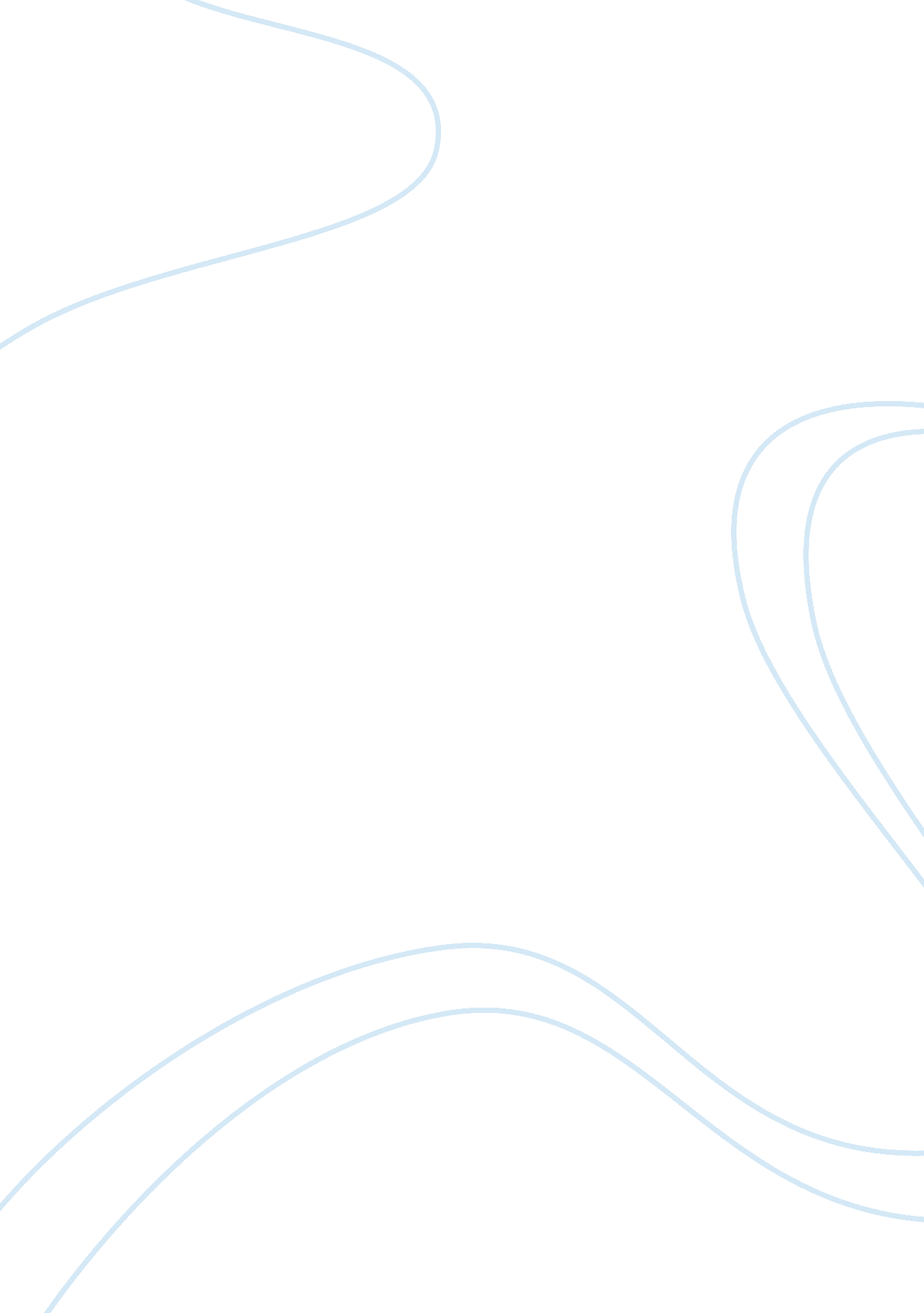 Abstract for these farmers. these gm organisms are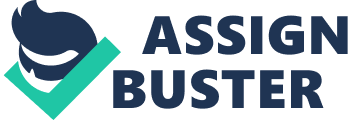 AbstractGenetically Modified Organisms (GMOs) areessential in curing malnutrition in developing countries. These organisms arein a wide spectrum of different food sources and are immensely present in firstworld countries. GMOs have a boundless potential to aid for food security inthird world countries. There will be an abundant amount of benefits such ascutbacks of damage to yield in ecosystems causing less stress to the environment. There will be an avoidance of vitamin deficiency throughout third world countriesthrough more nutritious foods. Another aspect GMOs will benefit is the abilityto give nourishment to people in third world countries all around the world. GMOs have gained astounding breakthrough against numerous issues that will bediscusses throughout this essay. Numerous examinations have been analyzed andhave concluded that GMOs are safe to consume. New research also demonstratesand investigates the expenses and advantages of food and the ecosystem. Biotechnology proposes a significant amount of benefits that should not bedismissed.            The populationis developing at an exponential rate and a regularly expanding populace, theworld can create only so much sustenance. There is an immense potential in theutilization of Biotechnological innovation to profit farmers, as well asdeveloping nations all around the world who are experiencing malnutrition.  Researchers have begun utilizingbiotechnology, rearing harvests to expand their nutritional value. Theproduction from these techniques is Genetically Modified Organisms (GMOs). These products have been investigated for a while now to help individuals inthe developing world manage the absence of vitamins and minerals in theireating regimens. GMOs can be plants or creatures that have been hereditarilyadjusted. These procedures that are implemented utilize DNA atoms from avariety of different sources which are joined into one molecule to a create a newpair of genes. This DNA is then transported in a living being, offering itmodified genes. A large number of individuals are receiving a deficient numberof calories each day and experiencing a lack of healthy sustenance. There is awealth of proof demonstrating that bio-fortification and genetically engineeredorganisms save lives. By hereditarily adjusting organisms such as crops, itwould significantly benefit people in third world countries that are sufferingfrom malnutrition. Every field and developing condition is unique, each withparticular difficulties for these farmers. These GM organisms are a solid matchfor tending to some of these particular difficulties. Utilizing these biotecharrangements like genetic engineering, specialists can create significantchanges to crops to benefit people and nature. Genetically Modified Organismshave an expansive worldwide significance in possibly counteracting lack ofnourishments all around the globe by expanding the nourishing sustenance ofstaple foods, generating year-round food within harsh environments, and mass-deliveringsustenance’s to sustain poverty-stricken populaces around the globe. Increasing nutritious crops of staple foods Theutilization of GMOs will manufacture foods filled with a source of nourishmentand supplements that will be produced. Humans in third world countries are notfortuitous enough to consume meals throughout the day that are filled withnutrients that are vital. Golden rice is hereditarily built to createbeta-carotene (pro-vitamin A). it will significantly impact the absence ofvitamin A which is common in third world countries. “ The main staple diet for people in developingcountries is rice which unfortunately does not contain sufficient quantities ofthe nutrients and vitamins required to help prevent malnutrition. Geneticallyengineering this crop in order to create a nutritionally enriched rice varietywould have the potential to improve and in turn, eliminate these deficiencies.”(Potrykus, 2003). Vitamin A deficiencyleads to loss of ocular perception in many children each year. Many people indeveloping countries are at an astronomically immense risk of an inadequacy ofvitamin A. One way to tackle this deficiency is through this bio-fortified crop.” Golden rice could be considered the very first genetically engineered cropthat was specifically designed to combat malnutrition.” (Potrykus, 2003). Golden rice producesan abundant amount of yellow fibrous organic pigments that the human bodies cantransfer into vitamin A. GMOs with constrained modification can give thegreater part of the significant supplements that our body needs by expendingfundamental GM crops such as rice. “ Designer crops” are geneticallyaltered to maximize the quality and benefits of the specific crop. Thesedesigner crops solve important nutritious deficiencies by engenderingsustenance free of antigens and toxins. Designer crops improve food and cropoil content to assist in the prevention of health diseases. A recentexamination has been directed and has analyzed plant seed storage oils, whichproduce important unsaturated fats that could avert people from medical issuesand will increase nutritious foods.  “ Plant seedstorage oils have been examined for their ability to produce novel fatty acidsthat are beneficial to human health. For example, a variety of “ designer oilseed” which are transgenic plants that have been developed through metabolicengineering to synthesize omega-3 fatty acids found routinely in fish oils 91.” (Hefferon, 2015). Omega 3 has a vast amount of benefits includingadvancements in brain function. “ Since most omega-3 FA comes from marine lifeand the seas have been overfished, plants represent a more sustainable sourceof this nutrient. ” (Hefferon, 2015). GMOs have a more dominant nutritional value than the organisms wouldhave normally. Biotechnological organizations are likewise creating crops thathave an increased vitamin and mineral content, and in addition an improvedantioxidant content. Bananasare the world’s greatest consequential fruit crop and have a large nutritionalcontent.  These fruits are extensivelydeveloped in areas that are made up largely of tropical rainforests. They arecomposed of a paramount of dietary elements both organic as it can be consumedas a dessert fruit and cooked most often as the major component ofcarbohydrates.  Bananas are the centralstaple sustenance in numerous nations, including Uganda. “ the GM banana projectin Uganda was developed to fortify bananas with vitamin and mineral content tohelp mitigate the undernourishment and the diseases associated with it. VitaminA and iron deficiencies are common in Uganda that affect women and children” Kikulwe, et, al., (n. d. ).. Forming a GM banana willsolve problems such as vitamin A deficiency which can be resolved through theuse of these bio-fortified foods. This could be conveniently efficacious inthird world countries that do not have easy access to basic nutritious foods. Thenew and improve bio-fortified bananas are kindred to the improvement of ‘ GoldenRice’, when mundane white was hereditarily changed to have “ 23 times more alphaand beta-carotene” (Potrykus, 2003) which are the antecedents to vitamin A. It will just take alimited amount of the vitamin A antecedent, which is equivalent to just onebanana a day, to prevent death from malnutrition. The existence of geneticallymodified organisms with amended features, such as increments in supplements andrudimentary essential vitamin consumption can contribute an adequate degree ofthese other much-required nutrients, that are constantly destitute in the mealsof people in third world countries.  Generating year-round food within harsh environments GMOsenables harvests and plants to be acclimated to develop in conditions thatwould ordinarily be cold, undermining, and hostile. They have acquired anincreased use due to the fact that can become larger and quicker than standardharvests in troublesome situations. ‘ The Larvae European Corn Borer Moth’ is a critical nuisance of corn and can decimate an agriculturist’s wholeharvest. Hereditarily designing bug-safe corn will protect against these CornBorers. “ European Corn Borer is one of the mostdestructive pests of corn and can cause as much as $1 billion of economic lossannually” (Khajuria et al., 2009). Farmers lose a large amount of money eachyear which can possibly be controlled by quality adjustment through genemodification. “ ECB has been successfully managed usingtransgenic Bt corn hybrids (plants that express insecticidal toxins of Bacillus thuringienis or Bt”  (Khajuria et al., 2009).  Genetic engineering is an evident advancementfor agribusiness providing farmers different options to customary pesticides. In Hawaii, the Ring spot virus invades papaya trees and individuals from thegourd group of plants, deserting them unfit to deliver an organix product, ifnot executing them completely. “ In 1999, they implemented a geneticallyengineered strain of papaya that resists the virus.” (Hartl, 2014).  This hereditarily modified strain of papayathat opposes the virus has been in substantial utilize from that point onward. Hereditarilydesigning papaya that is to the virus accomplishes its capacity to developlegitimately from a gene that is quite like the virus. This gene is a protein that consists of some segment of the laterof the infection, and when a course of action contains this gene its ownspecific cells, it is safe to the effect of the virus. GMOS can be designed tooppose outrageous climate and impervious to specific viruses and diseases. Theannihilated yields result in hardship for the farmer and can convey that theproduct is costlier due to the fact it must be imported rather than locallygrown. InAfrica, agriculturists depend straightforwardly on agribusiness for cash andsubsistence. Some GMO attributes are generally marked outside of Africa, forexample, Bt crops (e. g. for maize and cotton) that restrict bug harm with lesssynthetic sprays, which could have a wide point of interest if cultivated inAfrica today. Other GMO attributes that will be introduced soon are to researchpipeline, including abiotic stress resilience qualities such as excessivewatering (water-logging/flooding), could give even more extensive advantageslater on.  “ Drought tolerant maize is only one ofthe new GMO crop technologies now emerging from the research pipeline. Maize isa staple food for more than 300 million people in Sub-Saharan Africa, many ofwhom are themselves growers of maize. These Africans remain poor and food insecurebecause the productivity of their labor in farming is so low. Population growthhas been pushing maize production into marginal areas with little andunreliable rainfall (only 4% of cropland in Sub-Saharan Africa is irrigated). These factors, combined with human-induced climate change, are expected toincrease drought risks to maize growers in Africa in the years ahead. Thedevelopment of maize varieties better able to tolerate drought is one importantresponse to this growing challenge” (Paarlberg 2010). In third worldcountries, this eradicated crop can serve to help aid helpless families in thearea dealing with poverty and malnutrition. With the utilization of a designedGM crop that can combat the extremes in climates, it can mean a predictableunfaltering harvest that retains high quality and flavour. By producing cropsthat are immune to cruel environments as well as viruses and infections, therewould be a rapid increase in the production of food thereby reducing and orpossibly eliminating malnutrition in developing countries.  Mass producing foods in order to decrease costs GM advancementhas an essential construction outcome on farm income derived from a blend ofimproved profitability and productivity gains. Biotechnology can be utilized asa part of numerous approaches to accomplish higher yields. In the long haul, genetic engineering will likewise expand production of the most profitablesegments of particular products. Cassava and rice, for example, are the fundamentalsources of calories for many people in third world countries. “ Productivity increases may leadto lower prices. Certainly, this would benefit the final consumer.” Junne, 2010. Theutilization of genetically modified organisms in plant production has advancedmore rapidly than any other time. Biotechnology is a solution that can aid in decreasingthe requirements for chemical products which small farmers in third world nationsfrequently cannot manage. GMOs will aid in reducing malnutrition, for instance, by expanding the product yields. In one investigation, potatoes are a case ofhow the transgenic plant can deliver far more than the conventional technique.   “ this technology can be appliedeasily in developing countries and can help to improve local varieties offood-crops. For example, using traditional methods for propagating potatoes, one tuber yields several kilograms of tubers after two years, while the sametuber can yield several thousand kilograms of tubers if biotech techniques areused. In many developing countries, better selection from the varieties whichare already available locally may help to improve food productionconsiderably.” Junne, 2010 . GMOassortments are all the more enduring each year as their yields vacillate lessthan a typical variety. As a result of this useful effect, GM crops contribute to foodproduction increase and higher nourishment accessibility. Productivityincrements may prompt lower costs consequently expanding their production andincome.  This will increase farmers foodintake and in addition enhance the developing nation’s locally produced foodsupply. A decrease in the utilization of chemicalproducts infers less deposits in the end product. Around the globe, nitrogen-fixing organisms are utilized progressively to immunize the soil, hence allowing diminished contributions of compost which is expensive andregularly consistently presents a heavy drain on the rare trade assets in thirdworld countries. Biotechnology perceives thestrains of microorganisms most sensible for particular harvests and soils andto expand them for large-scale use. It will take time before scientists can usebio-fortification to make available pest-resistant assortments of the mostimperative yields. Meanwhile, natural pesticides may decrease the utilizationof agrochemicals.  “ Abouta hundred fungus species with insecticidal effects are known today. Biotechnology can facilitate the mass production of these fungi in a storableform and the use of these products may be less expensive than that ofagrochemicals. As living organisms they will multiply under favourableconditions depending on the intensity of the pests to be controlled. Inaddition, improved screening techniques at an early stage may reduce the amountof agrochemicals needed to fight specific diseases.” Junne, 2010. In spite of the fact that parasites are the reason for mostplant aliments, they can likewise be utilized to control pests. Certain sortsof fungi are able to control one another, while other assault weed pests ordamage specific insects. Biotechnologyhas enormous potential for expanding sustenance production and enhancingnourishment handling. Foods that contain GMOs are genetically engineered to aharvest yield, which brings down expenses for nourishment production. GMadvances could make sustenance crops higher yielding and more vigorous tobiotic and abiotic stresses. This could balance out increment sustenancesupplies. Modern genetic engineering makes mass delivering yield on less land. This will expand general efficiency and will offer developing nations a way tomaintain themselves and diminish malnutrition. GMinnovation has effectively proven that is can possibly build sustenanceproduction while diminishing production costs. Humankind’smost essential test will be to ensure satisfactory sustenance production on anoverall, worldwide scale. A major part of the worldwide populace increment willno doubt occur in third world nations, and a dangerous atmospheric deviation isrequired to bring about drought, flooding, and extreme temperatures. GeneticallyModified Organisms play a significant role overall. They contribute to reducingthe real cost of nourishment around the world. Through enhanced efficiency, ecologicalmanageability and even by nutritionally-fortifying foods, GMOs have not quiterecently diminished the cost at the supermarket, however, it has additionallyreduced production costs for agriculturists and enables more individuals easyaccess to nutritious meals through modified resistant to weeds and insects. Individualsin third world countries that experience the ill effects of malnutritionregularly expend meals which revolve around a staple crop and as a result lackaccess to the wide variety of fruits and vegetables, that are required for ahuman’s basic diet. As the global populace exponentially increases to the nextfew billion, and with the appearance of environmental change, accomplishingnourishment security will represent a much more prominent test. Researchersaround the globe are taking a shot at various hereditarily altered seedassortments that could convey a few advantages later on. Genetically modifiedorganisms may have a substantial worldwide criticalness in possiblyanticipating lack of healthy sustenance all around the globe by increasing thenutrients of staple nourishments, year-round sustenance it can deliver insidecruel situations, and the mass-production of food it will be able to bolsterdestitution stricken populaces around the globe. 